Publicado en Ciudad de México el 26/01/2024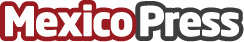 Campo de Juego de LUAN Museo Emocional, un espacio para explotar la creatividadTodas las personas tienen derecho a crear. LUAN Museo Emocional, es una comunidad de artistas y activistas que impulsa y visibiliza el talento creador. Baby Solís, Fundadora del portal "Obras de Arte Comentadas"; Arturo Soto, Director de la ONG Mi Valedor, así como Carlos Rojas, Maestro, Antropólogo e Historiador del arte, serán parte de los expecialistas que guiarán el "Campo de Juego"Datos de contacto:Elizabeth CruzPress Manager5565775624Nota de prensa publicada en: https://www.mexicopress.com.mx/campo-de-juego-de-luan-museo-emocional-un Categorías: Fotografía Artes Visuales Música Sociedad http://www.mexicopress.com.mx